О муниципальной программе Яльчикского муниципального округа Чувашской Республики «Укрепление общественного здоровья» Руководствуясь Бюджетным кодексом Российской Федерации, Уставом Яльчикского муниципального округа Чувашской Республики, администрация Яльчикского муниципального округа Чувашской Республики п о с т а н о в л я е т : 1. Утвердить прилагаемую муниципальную программу Яльчикского муниципального округа Чувашской Республики «Укрепление общественного здоровья» (далее Муниципальная программа). 2. Утвердить ответственным исполнителем Муниципальной программы отдел образования и молодежной политики администрации Яльчикского муниципального округа Чувашской Республики. 3. Структурным подразделениям администрации Яльчикского муниципального округа Чувашской Республики принять участие в реализации мероприятий Муниципальной программы. 4. Признать утратившим силу постановление администрации Яльчикского района Чувашской Республики от 19.04.2021 № 191 «О муниципальной программе Яльчикского района Чувашской Республики «Укрепление общественного здоровья».5. Настоящее постановление вступает в силу после его официального опубликования и распространяется на правоотношения, возникшие с 1 января 2023 года.Глава Яльчикскогомуниципального округаЧувашской Республики                                                                           Л.В. ЛевыйПриложение к постановлению администрации Яльчикского муниципального округа Чувашской Республикиот ______________ № ____МУНИЦИПАЛЬНАЯ ПРОГРАММАЯЛЬЧИКСКОГО МУНИЦИПАЛЬНОГО ОКРУГА ЧУВАШСКОЙ РЕСПУБЛИКИ «УКРЕПЛЕНИЕ ОБЩЕСТВЕННОГО ЗДОРОВЬЯ»УТВЕРЖДЕНАпостановлением администрации Яльчикского муниципального округа Чувашской Республикиот ______________   № ______МУНИЦИПАЛЬНАЯ ПРОГРАММА ЯЛЬЧИКСКОГО МУНИЦИПАЛЬНОГО ОКРУГА ЧУВАШСКОЙ РЕСПУБЛИКИ «УКРЕПЛЕНИЕ ОБЩЕСТВЕННОГО ЗДОРОВЬЯ»П А С П О Р Тмуниципальной программы Яльчикского муниципального округа Чувашской Республики «Укрепление общественного здоровья»Раздел I. Общая характеристика сферы реализации муниципальной программы, формулировка основных проблем (задач) в указанной сфере, анализ ее возникновения, прогноз ее развитияМуниципальная программа «Укрепление общественного здоровья на 2023 - 2024 годы» (далее – Программа) разработана во исполнение Регионального проекта Чувашской Республики «Формирование системы мотивации граждан к здоровому образу жизни, включая здоровое питание и отказ от вредных привычек» национального проекта «Демография».Разработка Программы обусловлена необходимостью принятия мер по реализации государственной политики по борьбе с неинфекционными заболеваниями, комплексных мер профилактической направленности, включая меры направленные на формирование здорового образа жизни, обеспечения условий для ведения здорового образа жизни, а также снижения негативного влияния факторов риска на здоровье человека, таких как низкая двигательная активность, курение, злоупотребление алкоголем, нерациональное питание. Доказано, что их своевременная профилактика может увеличить среднюю продолжительность жизни населения, (более, чем на 50%) и значительно снизить смертность населения от управляемых причин смерти. Для достижения поставленных целевых показателей необходимо решение задачи по формированию системы мотивации граждан к здоровому образу жизни, включая здоровое питание и отказ от вредных привычек, где важна роль каждого министерства и ведомства, муниципального образования. Комплексные профилактические меры позволят увеличить ожидаемую продолжительность жизни, снизить показатели смертности от основных хронических неинфекционных заболеваний. Ключевую роль в решении поставленных задач играет развитие и формирование институтов общественного здоровья, формирования здорового образа жизни у населения Чувашской Республики с использованием межведомственного подхода. В настоящее время наиболее распространенными причинами смертности, заболеваемости и утраты трудоспособности в России являются неинфекционные заболевания, в структуре общей смертности населения они составляют более 70 процентов. Хронические неинфекционные заболевания – это ряд хронических заболеваний, включающих сердечно-сосудистые заболевания, онкологические заболевания, хронические обструктивные болезни легких, сахарный диабет II типа. Они характеризуются длительным латентным периодом, продолжительным течением заболевания и общностью факторов риска, носят системный характер, поражают молодое население. Пик заболеваемости приходится на трудоспособный возраст.Раздел II. Приоритеты, цели и задачи, целевые показатели (индикаторы), ожидаемые конечные результаты муниципальной программыПриоритетные направления муниципальной политики в охраны здоровья граждан определены Федеральным законом от 21.11.2011 № 323-ФЗ «Об основах охраны здоровья граждан в Российской Федерации», Основными стратегическими целями муниципальной программы является:увеличение доли граждан, ведущих здоровый образ жизни, благодаря совершенствованию нормативно правового регулирования вопросов и формированию среды, способствующей ведению гражданами здорового образа жизни;улучшение здоровья и качества жизни населения, а также формирование культуры и ответственного отношения к своему здоровью;мотивирование граждан к ведению здорового образа жизни посредством проведения информационно-коммуникационной кампании, вовлечение граждан, некоммерческих организаций и работодателей в мероприятия по укреплению общественного здоровья.Для достижения поставленных целей муниципальной программой предусматриваются решение следующих основных задач:формирование у граждан отношения к здоровью как высшей ценности, мотивационных установок и потребности в здоровом образе жизни;совершенствование условий для здорового образа жизни, увеличение ожидаемой продолжительности жизни, улучшение физического и духовного здоровья;создание механизма межведомственного взаимодействия, направленного на формирование здорового образа жизни, профилактику всех форм зависимости и укреплению нравственных ориентиров у населения города;снижение смертности у мужчин в возрасте 16 - 59 лет и у женщин в возрасте 16 - 54 лет.В результате реализации мероприятий муниципальной программы ожидается достижение следующих важнейших целевых показателей (индикаторов):ожидаемая продолжительность жизни достигнет - 78,4 лет;естественный прирост (убыль) населения составит – 10 человек.Сведения о важнейших целевых показателях (индикаторах) ожидаемой эффективности реализации муниципальной программы, приведены в приложении № 1 к муниципальной программе.Ожидаемые результаты реализации муниципальной программы позволят:увеличить продолжительность активной жизни населения в Яльчикском муниципальном округе за счет формирования здорового образа жизни и профилактики неинфекционных заболеваний;постоянно проводить мероприятия по защите, укреплению здоровья и активному образу жизни населения Яльчикского муниципального округа;повысить информированность населения о факторах образа жизни, влияющих на их здоровье;снизить смертность среди мужчин в возрасте 16 - 59 лет на 100 тысяч человек в Яльчикском муниципальном округе на 6,6%;снизить смертность среди женщин в возрасте 16 - 54 лет на 100 тысяч человек в Яльчикском муниципальном округе на 6,6%.Общий экономический эффект предполагается получить от предотвращения социально значимых заболеваний, увеличения продолжительности активной жизни населения города.Раздел III. Обобщенная характеристика основных мероприятий муниципальной программы, сроков и этапов их реализацииВыстроенная в рамках настоящей муниципальной программы система целевых ориентиров (цели, задачи, ожидаемые результаты) представляет собой четкую согласованную структуру, посредством которой установлена прозрачная и понятная связь реализации отдельных мероприятий с достижением конкретных целей на всех уровнях муниципальной программы.Основные мероприятия муниципальной программы направлены на реализацию целей и задач муниципальной программы в целом.Основные мероприятия муниципальной программы подразделяются на отдельные мероприятия, реализация которых обеспечит достижение показателей (индикаторов) эффективности муниципальной программы.Перечень основных мероприятий, включая сроки реализации, ответственных исполнителей, а также характеристики результатов, указаны в приложении № 2 к настоящей муниципальной программе.Раздел IV. Обоснование объема финансовых ресурсов, необходимых для реализации муниципальной программыНа реализацию мероприятий Программы финансовых средств не предусмотрено.Объемы финансирования муниципальной программы уточняются при формировании бюджета Яльчикского муниципального округа на очередной финансовый год и плановый период.Приложение № 1
к муниципальной программеЯльчикского муниципального округа Чувашской Республики «Укрепление общественного здоровья»Сведения о важнейших целевых показателях (индикаторах) муниципальной программы Яльчикского муниципального округа Чувашской Республики «Укрепление общественного здоровья» и их значенияхПриложение № 2
к муниципальной программеЯльчикского муниципального округа Чувашской Республики «Укрепление общественного здоровья»Перечень основных мероприятий и мероприятий муниципальной программы Яльчикского муниципального округа Чувашской Республики «Укрепление общественного здоровья» и их значениях_________________________Чăваш РеспубликиЕлчĕк муниципаллăокругĕЕлчĕк муниципаллăокругĕнадминистрацийĕЙЫШĂНУ2023 февралĕн        - мĕшĕ №Елчĕк ялĕЧăваш РеспубликиЕлчĕк муниципаллăокругĕЕлчĕк муниципаллăокругĕнадминистрацийĕЙЫШĂНУ2023 февралĕн        - мĕшĕ №Елчĕк ялĕЧăваш РеспубликиЕлчĕк муниципаллăокругĕЕлчĕк муниципаллăокругĕнадминистрацийĕЙЫШĂНУ2023 февралĕн        - мĕшĕ №Елчĕк ялĕ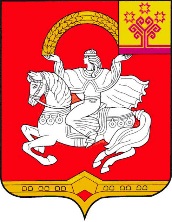 Чувашская  РеспубликаЯльчикский                                                                         муниципальный округАдминистрацияЯльчикского муниципального округаПОСТАНОВЛЕНИЕ  «      » февраля 2023 г. № село ЯльчикиЧувашская  РеспубликаЯльчикский                                                                         муниципальный округАдминистрацияЯльчикского муниципального округаПОСТАНОВЛЕНИЕ  «      » февраля 2023 г. № село ЯльчикиОтветственный исполнитель:Отдел образования и молодежной политики администрации Яльчикского муниципального округа Чувашской РеспубликиДата составления проекта Муниципальной  программы:февраль 2023 годаНепосредственный исполнитель Муниципальной  программы:Исполняющий обязанности заместителя главы администрации МО - начальника отдела образования и молодёжной политикиНиколаев В.А. (т. 2-54-92, e-mail: yaltch_rooimp03@cap.ru)Глава Яльчикского муниципального округа Чувашской Республики                                            Л.В. ЛевыйОтветственный исполнитель Муниципальной программы–Отдел образования и молодежной политики администрации Яльчикского муниципального округа Чувашской РеспубликиСоисполнители Муниципальной программы–Отдел  культуры, социального развития и  архивного дела администрации Яльчикского  муниципального округа  Чувашской Республики;Отдел мобилизованной подготовки, специальных программ и ГОЧС администрации Яльчикского муниципального округа Чувашской Республики;Отдел экономики, имущественных, земельных отношений и инвестиционной деятельности администрации Яльчикского муниципального округа Чувашской Республики;Управление по благоустройству и развитию территорий администрации Яльчикского муниципального округа Чувашской РеспубликиУчастники Муниципальной программы– Бюджетное учреждение Чувашской Республики «Яльчикская центральная районная больница» Министерства здравоохранения Чувашской Республики;Муниципальное автономное учреждение культуры «Централизованная библиотечная система Яльчикского района Чувашской Республики»; Муниципальное бюджетное учреждение культуры «Цетрализованная клубная система Яльчикского района Чувашской Республики»Подпрограммы Муниципальной программы–Муниципальная программа не содержит подпрограммы Цели Муниципальной программы–увеличение доли граждан, ведущих здоровый образ жизни, благодаря совершенствованию нормативно правового регулирования вопросов и формированию среды, способствующей ведению гражданами здорового образа жизни;улучшение здоровья и качества жизни населения, а также формирование культуры и ответственного отношения к своему здоровью;мотивирование граждан к ведению здорового образа жизни посредством проведения информационно-коммуникационной кампании, вовлечение граждан, некоммерческих организаций и работодателей в мероприятия по укреплению общественного здоровьяЗадачи Муниципальной программы–формирование у граждан отношения к здоровью как высшей ценности, мотивационных установок и потребности в здоровом образе жизни;совершенствование условий для здорового образа жизни, увеличение ожидаемой продолжительности жизни, улучшение физического и духовного здоровья;создание механизма межведомственного взаимодействия, направленного на формирование здорового образа жизни, профилактику всех форм зависимости и укреплению нравственных ориентиров у населения города;снижение смертности у мужчин в возрасте 16 - 59 лет и у женщин в возрасте 16 - 54 летЦелевые показатели (индикаторы) Муниципальной программы–к 2025 году будут достигнуты следующие целевые индикаторы (показатели):ожидаемая продолжительность жизни достигнет - 78,4 лет;естественная убыль населения составит – 150 человекСрок и этапы реализации Муниципальной программы–2023–2024 годы Объемы финансирования Муниципальной программы с разбивкой по годам реализации–На реализацию муниципальной программы финансовых средств не предусмотреноОжидаемые результаты реализации Муниципальной программы–реализация муниципальной программы позволит:увеличить продолжительности активной жизни населения в Яльчикском муниципальном округе за счет формирования здорового образа жизни и профилактики неинфекционных заболеваний;проводить мероприятия по защите, укреплению здоровья и активному образу жизни населения Яльчикского муниципального округа;повысить информированность населения о факторах образа жизни, влияющих на их здоровье;снизить смертность мужчин в возрасте 16 - 59 лет на 100 тысяч человек в Яльчикском муниципальном округе;снизить смертность женщин в возрасте 16 - 54 лет на 100 тысяч человек в Яльчикском муниципальном округе.№п/пНаименование целевого показателя (индикатора)Единицы измеренияЗначения целевых показателей (индикаторов)Значения целевых показателей (индикаторов)№п/пНаименование целевого показателя (индикатора)Единицы измерения202320241Ожидаемая продолжительность жизни (в количестве лет)лет77,478,42Естественный прирост (убыль) населения человек-170-150№п/пНаименование основного мероприятия и мероприятияСроки реализации (начало - окончание)Ответственный исполнительХарактеристика результата12345I. Координация реализации муниципальной программыI. Координация реализации муниципальной программыI. Координация реализации муниципальной программыI. Координация реализации муниципальной программыI. Координация реализации муниципальной программы1. Совершенствование нормативно-правового регулирования процесса формирования профилактической среды, здорового образа жизни населения и ответственного отношения граждан к своему здоровью, здоровью детей на основе комплексного межсекторального подхода1. Совершенствование нормативно-правового регулирования процесса формирования профилактической среды, здорового образа жизни населения и ответственного отношения граждан к своему здоровью, здоровью детей на основе комплексного межсекторального подхода1. Совершенствование нормативно-правового регулирования процесса формирования профилактической среды, здорового образа жизни населения и ответственного отношения граждан к своему здоровью, здоровью детей на основе комплексного межсекторального подхода1. Совершенствование нормативно-правового регулирования процесса формирования профилактической среды, здорового образа жизни населения и ответственного отношения граждан к своему здоровью, здоровью детей на основе комплексного межсекторального подхода1. Совершенствование нормативно-правового регулирования процесса формирования профилактической среды, здорового образа жизни населения и ответственного отношения граждан к своему здоровью, здоровью детей на основе комплексного межсекторального подхода1.1.Разработка положения об отрядах здоровья и их создание в общеобразовательных организациях2023 - 2024 гг.БУ «Яльчикская ЦРБ» Минздрава Чувашии;Отдел образования и молодежной политики администрации Яльчикского муниципального округа Чувашской РеспубликиСоздание отрядов здоровья в каждой общеобразовательной организации1.2.Внедрение модельных корпоративных программ, содержащих наилучшие практики укрепления здоровья и формирования здорового образа жизни работников2023 г.БУ «Яльчикская ЦРБ» Минздрава Чувашии;Отдел  культуры, социального развития и  архивного дела администрации Яльчикского  муниципального округа  Чувашской РеспубликиУтверждение и реализация модельных корпоративных программ в учреждениях культуры Яльчикского муниципального округа Чувашской Республики2. Интегрирование мер профилактики и детерминант общественного здоровья в планы развития основных отраслей экономики и социальной сферы на муниципальном уровне2. Интегрирование мер профилактики и детерминант общественного здоровья в планы развития основных отраслей экономики и социальной сферы на муниципальном уровне2. Интегрирование мер профилактики и детерминант общественного здоровья в планы развития основных отраслей экономики и социальной сферы на муниципальном уровне2. Интегрирование мер профилактики и детерминант общественного здоровья в планы развития основных отраслей экономики и социальной сферы на муниципальном уровне2. Интегрирование мер профилактики и детерминант общественного здоровья в планы развития основных отраслей экономики и социальной сферы на муниципальном уровне2.1.Выполнение плана мероприятий по реализации Основ государственной молодежной политики Российской Федерации на период до 2025 года, утвержденных распоряжением Правительства Российской Федерации от 29.11.2014 № 2403-р, утвержденного распоряжением Правительства Российской Федерации от 12.12.2015 № 2570-р, в части вовлечения молодежи в регулярные занятия физической культурой и спортом, пропаганды здорового образа жизни; реализации проектов в области физкультурно-спортивной и оздоровительной деятельности, связанных с популяризацией здорового образа жизни, спорта, а также создания положительного образа молодежи, ведущей здоровый образ жизни; содействия развитию инфраструктуры для отдыха и оздоровления молодежи2023 - 2024 гг.Отдел образования и молодежной политики администрации Яльчикского муниципального округа Чувашской РеспубликиУвеличение доли молодежи, приверженной здоровому образу жизни; увеличение доли населения, систематически занимающегося физической культурой и спортом2.2.Проведение массовых муниципальных мероприятий, направленных на пропаганду и формирование у населения здорового образа жизни, увеличение периода активного долголетия, а также на снижение инвалидности и смертности населения2023 - 2024 гг.Отдел образования и молодежной политики администрации Яльчикского муниципального округа Чувашской Республики Отчет о проведении массовых муниципальных мероприятий2.3.Освещение мероприятий по формированию здорового образа жизни в средствах массовой информации, размещение информации официальном сайте администрации Яльчикского муниципального округа Чувашской Республики и официальных сайтах подведомственных учреждений в информационно-телекоммуникационной сети «Интернет», иных Интернет-ресурсах2023 - 2024 гг.Отдел образования и молодежной политики администрации Яльчикского муниципального округа Чувашской Республики;Отдел  культуры, социального развития и  архивного дела администрации Яльчикского  муниципального округа  Чувашской РеспубликиОтчет о выполнении мероприятий по формированию здорового образа жизни2.4.Организация досуга и занятости детей, находящихся в трудной жизненной ситуации и в социально опасном положении, путем вовлечения их в занятия в кружках, клубах по интересам2023 - 2024 гг.Отдел образования и молодежной политики администрации Яльчикского муниципального округа Чувашской Республики;Отдел  культуры, социального развития и  архивного дела администрации Яльчикского  муниципального округа  Чувашской РеспубликиУвеличение доли детей, находящихся в трудной жизненной ситуации и в социально опасном положении, вовлеченных в занятия в кружках, клубах по интересамII. Мероприятия по реализации Программы на популяционном уровнеII. Мероприятия по реализации Программы на популяционном уровнеII. Мероприятия по реализации Программы на популяционном уровнеII. Мероприятия по реализации Программы на популяционном уровнеII. Мероприятия по реализации Программы на популяционном уровне3. Создание социальных и экономических детерминант, способствующих ведению здорового образа жизни, для всех слоев и групп населения, снижение уровня распространенности факторов, негативно влияющих на здоровье человека3. Создание социальных и экономических детерминант, способствующих ведению здорового образа жизни, для всех слоев и групп населения, снижение уровня распространенности факторов, негативно влияющих на здоровье человека3. Создание социальных и экономических детерминант, способствующих ведению здорового образа жизни, для всех слоев и групп населения, снижение уровня распространенности факторов, негативно влияющих на здоровье человека3. Создание социальных и экономических детерминант, способствующих ведению здорового образа жизни, для всех слоев и групп населения, снижение уровня распространенности факторов, негативно влияющих на здоровье человека3. Создание социальных и экономических детерминант, способствующих ведению здорового образа жизни, для всех слоев и групп населения, снижение уровня распространенности факторов, негативно влияющих на здоровье человека3.1.Оборудование мест массового отдыха на водных объектах в соответствии с законодательством Российской Федерации2023 - 2024 гг.Отдел мобилизованной подготовки, специальных программ и ГОЧС администрации Яльчикского муниципального округа Чувашской РеспубликиОбеспечение безопасности граждан в местах массового отдыха на водных объектах4. Совершенствование системы мер повышения уровня грамотности населения в вопросах здоровья, пропаганды здорового образа жизни, просвещения населения о факторах риска развития неинфекционных заболеваний4. Совершенствование системы мер повышения уровня грамотности населения в вопросах здоровья, пропаганды здорового образа жизни, просвещения населения о факторах риска развития неинфекционных заболеваний4. Совершенствование системы мер повышения уровня грамотности населения в вопросах здоровья, пропаганды здорового образа жизни, просвещения населения о факторах риска развития неинфекционных заболеваний4. Совершенствование системы мер повышения уровня грамотности населения в вопросах здоровья, пропаганды здорового образа жизни, просвещения населения о факторах риска развития неинфекционных заболеваний4. Совершенствование системы мер повышения уровня грамотности населения в вопросах здоровья, пропаганды здорового образа жизни, просвещения населения о факторах риска развития неинфекционных заболеваний4.1.Организация и проведение постоянной информационно-коммуникационной кампании средствами массовой информации, в том числе радио и телевидением, в информационно-телекоммуникационной сети «Интернет» с целью повышения уровня грамотности населения в вопросах здоровья, пропаганды здорового питания и образа жизни, просвещения населения о факторах риска развития неинфекционных заболеваний и необходимости ответственного отношения к здоровью, проведения личной профилактики неинфекционных заболеваний и контроля их течения2023 - 2024 гг.БУ «Яльчикская ЦРБ» Минздрава Чувашии;Отдел  культуры, социального развития и  архивного дела администрации Яльчикского  муниципального округа  Чувашской РеспубликиПовышение уровня знаний населения, касающихся основных принципов здорового питания и образа жизни, методов личной профилактики и контроля неинфекционных заболеваний, являющихся основной причиной инвалидности и смертности, правил здоровье сберегающего поведения, оказания первой помощи и сохранения репродуктивного здоровья, важности вакцинации и своевременности вызова скорой медицинской помощи при неотложных состояниях; повышение доли граждан, приверженных здоровому питанию и образу жизни, проводящих личную профилактику и контроль неинфекционных заболеваний, выполняющих правила здоровье сберегающего поведения, оказания первой помощи и сохранения репродуктивного здоровья, проходящих вакцинацию и своевременно вызывающих скорую медицинскую помощь при неотложных состояниях4.2.Проведение в учреждениях культуры (библиотеках, культурно-досуговых учреждениях, музеях) просветительских мероприятий (часы здоровья, книжные выставки, обзоры литературы, познавательные часы, диспуты, беседы)2023 - 2024 гг.Отдел  культуры, социального развития и  архивного дела администрации Яльчикского  муниципального округа  Чувашской РеспубликиУвеличение количества граждан, приверженных здоровому образу жизни4.3.Организация межведомственного взаимодействия по выявлению семейного неблагополучия, обеспечению работы с семьями, находящимися в социально опасном положении (трудной жизненной ситуации)2023 - 2024 гг.БУ «Яльчикская ЦРБ» Минздрава Чувашии;Отдел образования и молодежной политики администрации Яльчикского муниципального округа Чувашской РеспубликиИнформация о фактах выявления семей, находящихся в социально опасном положении (трудной жизненной ситуации)4.4.Повышение уровня знаний руководителей дошкольных образовательных и общеобразовательных организаций по вопросам сохранения здоровья, мотивирования к ведению здорового образа жизни и обеспечения для этого необходимых условий, повышение уровня квалификации воспитателей и педагогов в области формирования здорового образа жизни и профилактики неинфекционных заболеваний у воспитанников и обучающихся2023 - 2024 гг.БУ «Яльчикская ЦРБ» Минздрава Чувашии;Отдел образования и молодежной политики администрации Яльчикского муниципального округа Чувашской Республики Сохранение здоровья воспитанников и обучающихся, мотивирование их к ведению здорового образа жизни и обеспечение для этого необходимых условий; формирование здорового образа жизни и профилактика неинфекционных заболеваний у воспитанников и обучающихся4.5.Проведение санитарно-просветительской работы и массовых агитационных мероприятий, направленных на пропаганду здорового образа жизни среди населения Яльчикского муниципального округа Чувашской Республики, в том числе среди молодежи2023 - 2024 гг.БУ «Яльчикская ЦРБ» Минздрава Чувашии;Отдел образования и молодежной политики администрации Яльчикского муниципального округа Чувашской РеспубликиПопуляризация здорового образа жизни среди населения Яльчикского муниципального округа Чувашской Республики, в том числе среди молодежи4.6.Демонстрация видеороликов о важности прохождения профилактических медицинских осмотров и диспансеризации, о факторах риска сердечно-сосудистых заболеваний (артериальная гипертензия, высокий уровень холестерина, сахарный диабет, курение, употребление алкоголя, низкая физическая активность, избыточная масса тела и ожирение) и об алгоритме действий населения при неотложных состояниях в средствах массовой информации, в социальных сетях в информационно-телекоммуникационной сети «Интернет», на мониторах в медицинских организациях2021 - 2024 гг.БУ «Яльчикская ЦРБ» Минздрава ЧувашииПовышение информированности населения о факторах риска сердечно-сосудистых заболеваний (артериальная гипертензия, высокий уровень холестерина, сахарный диабет, курение, употребление алкоголя, низкая физическая активность, избыточная масса тела и ожирение) и об алгоритме действий населения при неотложных состоянияхIII. Снижение уровня распространенности модифицируемых факторов риска неинфекционных заболеванийIII. Снижение уровня распространенности модифицируемых факторов риска неинфекционных заболеванийIII. Снижение уровня распространенности модифицируемых факторов риска неинфекционных заболеванийIII. Снижение уровня распространенности модифицируемых факторов риска неинфекционных заболеванийIII. Снижение уровня распространенности модифицируемых факторов риска неинфекционных заболеваний5. Мероприятия, направленные на снижение потребления табака и алкоголя5. Мероприятия, направленные на снижение потребления табака и алкоголя5. Мероприятия, направленные на снижение потребления табака и алкоголя5. Мероприятия, направленные на снижение потребления табака и алкоголя5. Мероприятия, направленные на снижение потребления табака и алкоголя5.1.Контроль за соблюдением ограничений розничной продажи алкогольной продукции, установленных на территории Чувашской Республики2023 - 2024 гг.Отдел экономики, имущественных, земельных отношений и инвестиционной деятельности администрации Яльчикского муниципального округа Чувашской РеспубликиСнижение уровня правонарушений, совершенных в алкогольном опьянении; увеличение количества граждан, приверженных здоровому образу жизни5.2.Осуществление мероприятий по противодействию реализации нелегально произведенной спиртосодержащей продукции2023 - 2024 гг.Отдел экономики, имущественных, земельных отношений и инвестиционной деятельности администрации Яльчикского муниципального округа Чувашской РеспубликиСнижение количества торговых точек, реализующих населению нелегально произведенную спиртосодержащую продукцию5.3.Организация рейдов по выявлению фактов незаконной реализации алкогольной продукции населению, в том числе выявлению фактов продажи алкогольной и спиртосодержащей продукции несовершеннолетним лицам, в целях профилактики потребления алкогольной продукции2023 - 2024 гг.Отдел экономики, имущественных, земельных отношений и инвестиционной деятельности администрации Яльчикского муниципального округа Чувашской РеспубликиСнижение случаев незаконной реализации алкогольной продукции населению5.4.Рассмотрение вопросов и принятие мер по предупреждению потребления несовершеннолетними наркотических средств, психотропных веществ, алкогольной и спиртосодержащей продукции на заседаниях комиссий по делам несовершеннолетних и защите их прав2023 - 2024 гг.Отдел образования и молодежной политики администрации Яльчикского муниципального округа Чувашской РеспубликиУвеличение охвата несовершеннолетних профилактическими мероприятиями по предупреждению потребления наркотических средств, психотропных веществ, алкогольной и спиртосодержащей продукции5.5.Разработка и размещение уличной социальной антитабачной рекламы (баннеры, плакаты) в Яльчикском муниципальном округе2023 - 2024 гг.БУ «Яльчикская ЦРБ» Минздрава Чувашии;Отдел  культуры, социального развития и  архивного дела администрации Яльчикского  муниципального округа  Чувашской РеспубликиПовышение информированности населения о вреде потребления табака5.6.Освещение в ходе единых информационных дней, встреч с населением ситуации с потреблением алкоголя и табака, а также других психоактивных веществ2023 - 2024 гг.БУ «Яльчикская ЦРБ» Минздрава Чувашии;Отдел  культуры, социального развития и  архивного дела администрации Яльчикского  муниципального округа  Чувашской РеспубликиПовышение информированности населения о вреде потребления алкоголя, табака и других психоактивных веществ5.7.Проведение через Интернет-ресурсы администрации Яльчикского Яльчикского муниципального округа Чувашской Республики, средства массовой информации разъяснительной работы с населением о вреде табачной и спиртосодержащей продукции2023 - 2024 гг.БУ «Яльчикская ЦРБ» Минздрава Чувашии;Отдел  культуры, социального развития и  архивного дела администрации Яльчикского  муниципального округа  Чувашской РеспубликиРазмещение на сайте администрации Яльчикского муниципального округа Чувашской Республики а, в средствах массовой информации материалов, предупреждающих о вреде потребления табачной и спиртосодержащей продукции, а также информирующих о мероприятиях, проводимых с целью вовлечения населения в ведение здорового образа жизни6. Мероприятия, направленные на обеспечение возможности здорового питания и повышение приверженности принципам здорового питания6. Мероприятия, направленные на обеспечение возможности здорового питания и повышение приверженности принципам здорового питания6. Мероприятия, направленные на обеспечение возможности здорового питания и повышение приверженности принципам здорового питания6. Мероприятия, направленные на обеспечение возможности здорового питания и повышение приверженности принципам здорового питания6. Мероприятия, направленные на обеспечение возможности здорового питания и повышение приверженности принципам здорового питания6.1.Организация здорового питания во всех дошкольных образовательных и общеобразовательных организациях с организованным питанием2023 - 2024 гг.Отдел образования и молодежной политики администрации Яльчикского муниципального округа Чувашской РеспубликиПодготовка аналитических материалов об организации здорового питания для включения в ежегодный государственный доклад о состоянии санитарно-эпидемиологического благополучия населения Яльчикского муниципального округа Чувашской Республики6.2.Проведение мониторинга питания школьников и удовлетворенности их родителей системой питания в общеобразовательных организациях2023 - 2024 гг.Отдел образования и молодежной политики администрации Яльчикского муниципального округа Чувашской РеспубликиУвеличение количества школьников, охваченных горячим питанием; повышение удовлетворенности родителей школьников качеством питания в общеобразовательных организациях6.3.Организация сельскохозяйственных ярмарок2023 - 2024 гг.Отдел экономики, имущественных, земельных отношений и инвестиционной деятельности администрации Яльчикского муниципального округа Чувашской РеспубликиУвеличение количества потребления овощей и фруктов, произведенных на территории Чувашской Республики; подготовка отчета о проведении сельскохозяйственных ярмарок и их результатах7. Мероприятия, направленные на повышение физической активности7. Мероприятия, направленные на повышение физической активности7. Мероприятия, направленные на повышение физической активности7. Мероприятия, направленные на повышение физической активности7. Мероприятия, направленные на повышение физической активности7.1.Проведение мониторинга уровня физической подготовленности населения в рамках внедрения Всероссийского физкультурно-спортивного комплекса «Готов к труду и обороне» (ГТО) (далее – ГТО); проведения многоэтапных физкультурных мероприятий, а также мероприятий информационно-просветительского характера, направленных на пропаганду спорта и здорового образа жизни; расширения сети объектов спорта для занятия физической культурой и спортом2023 - 2024 гг.Отдел образования и молодежной политики администрации Яльчикского муниципального округа Чувашской РеспубликиУвеличение доли лиц, выполнивших нормативы ГТО, в общей численности населения, принявшего участие в сдаче нормативов ГТО; увеличение доли граждан, систематически занимающихся физической культурой и спортом7.2.Реализация регионального проекта Чувашской Республики «Создание для всех категорий и групп населения условий для занятий физической культурой и спортом, массовым спортом, в том числе повышение уровня обеспеченности населения объектами спорта и подготовка спортивного резерва»2023 - 2024 гг.Отдел образования и молодежной политики администрации Яльчикского муниципального округа Чувашской РеспубликиУвеличение доли граждан, систематически занимающихся физической культурой и спортом, увеличение доли занимающихся по программам спортивной подготовки в организациях ведомственной принадлежности физической культуры и спорта7.3.Реализация мероприятий подпрограммы «Благоустройство дворовых и общественных территорий муниципальной программы Яльчикского муниципального округа Чувашской Республики «Формирование современной городской среды на территории Яльчикского муниципального округа Чувашской Республики» в части благоустройства дворовых территорий, общественных пространств, установки элементов спортивного и игрового оборудования2023 - 2024 гг.Управление по благоустройству и развитию территорий администрации Яльчикского муниципального округа Чувашской РеспубликиСоздание новых возможностей для отдыха, занятий спортом, самореализации граждан; повышение ежедневной физической активности всех категорий населения7.4.Развитие массового спорта, в первую очередь среди несовершеннолетних, за счет создания доступных спортивных секций и подготовки необходимого количества детских тренеров, организации регулярных массовых спортивных акций, семейных и школьных соревнований, чемпионатов любителей массового спорта, в том числе средней и старшей возрастных групп2023 - 2024 гг.Отдел образования и молодежной политики администрации Яльчикского муниципального округа Чувашской Республики Сохранение сети детских спортивных школ и секций, детских тренеров; увеличение числа массовых спортивных акций, семейных и школьных соревнований, чемпионатов любителей массового спорта7.5.Проведение ежемесячного Дня здоровья и спорта2023 - 2024 гг.Отдел образования и молодежной политики администрации Яльчикского муниципального округа Чувашской РеспубликиУвеличение количества лиц, принявших участие в Дне здоровья и спорта и получивших оздоровительные услуги7.6.Расширение сети оздоровительных услуг с целью организации досуга населения, привлечения к физкультурно-оздоровительным и спортивным мероприятиям в физкультурно-оздоровительных комплексах2023 - 2024 гг.Отдел образования и молодежной политики администрации Яльчикского муниципального округа Чувашской РеспубликиУвеличение количества лиц, систематически занимающихся физической культурой и спортом7.7.Обеспечение льготного посещения спортивных, тренажерных залов, бассейнов для детей из малообеспеченных семей, инвалидов, пенсионеров2023 - 2024 гг.Отдел образования и молодежной политики администрации Яльчикского муниципального округа Чувашской РеспубликиНаличие в прейскуранте физкультурно-оздоровительных комплексов льготных цен на услуги для детей из малообеспеченных семей, инвалидов, пенсионеров7.8.Обеспечение максимально эффективного использования населением материально-технической базы для занятий физической культурой и спортом2023 - 2024 гг.Отдел образования и молодежной политики администрации Яльчикского муниципального округа Чувашской РеспубликиУвеличение уровня обеспеченности граждан спортивными сооружениями исходя из единовременной пропускной способности объектов спорта7.9.Обеспечение в органах местного самоуправления Яльчикского муниципального округа Чувашской Республики работы специалистов, ответственных за развитие физической культуры и спорта, в том числе представление статистической отчетности2023 - 2024 гг.Отдел образования и молодежной политики администрации Яльчикского муниципального округа Чувашской РеспубликиНаличие штатных специалистов, ответственных за развитие физической культуры и спорта, в органах местного самоуправления Яльчикского муниципального округа Чувашской Республики7.10.Обеспечение развития клубных объединений физкультурно-спортивной направленности2023 - 2024 гг.Отдел  культуры, социального развития и  архивного дела администрации Яльчикского  муниципального округа  Чувашской РеспубликиСохранение сети клубных объединений физкультурно-спортивной направленности7.11.Проведение физкультминуток в дошкольных образовательных организациях «В здоровом теле - здоровый дух»2023 - 2024 гг.Отдел образования и молодежной политики администрации Яльчикского муниципального округа Чувашской РеспубликиФизкультминутки в дошкольных образовательных организациях7.12.Обеспечение сдачи норм ГТО работниками органов местного самоуправления Яльчикского муниципального округа Чувашской Республики2023 - 2024 гг.Отдел образования и молодежной политики администрации Яльчикского муниципального округа Чувашской РеспубликиСдача норм ГТО работниками органов местного самоуправления Яльчикского муниципального округа Чувашской Республики7.13.Обеспечение безвозмездного предоставления услуг физической культуры и спорта по месту учебы и жительства школьников2023 - 2024 гг.Отдел образования и молодежной политики администрации Яльчикского муниципального округа Чувашской РеспубликиБезвозмездное предоставление услуг физической культуры и спорта;повышение двигательной активности населения7.14.Проведение постоянной разъяснительной работы по вопросам значимости занятий физической культурой и спортом, в том числе в социальных сетях2023 - 2024 гг.Отдел образования и молодежной политики администрации Яльчикского муниципального округа Чувашской Республики;Отдел  культуры, социального развития и  архивного дела администрации Яльчикского  муниципального округа  Чувашской РеспубликиИнформация в средствах массовой информации, социальных сетях, на официальных сайтах органов местного самоуправления Яльчикского муниципального округа Чувашской Республики и официальных сайтах подведомственных учреждений в информационно-телекоммуникационной сети «Интернет»7.15.Реконструкция плоскостных спортивных сооружений при образовательных организациях (приобретение и установка тренажеров, укладка специальных покрытий на беговых дорожках, футбольном поле, волейбольной и баскетбольной площадках, установка навесов над спортивными снарядами), в том числе для привлечения жителей близлежащих населенных пунктов к регулярным занятиям физической культурой и спортом2023 - 2024 гг.Отдел образования и молодежной политики администрации Яльчикского муниципального округа Чувашской РеспубликиОбновленные плоскостные спортивные сооружения при образовательных организациях